	Community Advisory Committees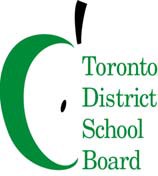 To: Members of the Inner City Community Advisory Committee (ICCAC)
Committee Name: ICCAC
Date: February 17, 2022
Time: 9:00 a.m. Virtual (link): https://tdsb-ca.zoom.us/j/91419319942?pwd=bFBPRjN1NmlMdksxejhualFscitmQT09; Committee Co-Chairs: Trustee Michelle Aarts, Ward 16; Emmy Pantin, ParentAGENDAFrom: Sandy Spyropoulos, Executive Superintendent, Learning Centre 4#ItemFacilitator/PresenterTimelineRecommendations
/Motions1Welcome/IntroductionsTrustee Michelle Aarts9:00 a.m.2Approval of Agenda9:05 a.m.3Declarations of Possible Conflict of Interests9:10 a.m.4Review and Approval of the Notes – January 20, 20229:15 a.m.5Co-Chairs ReportTrustee Michelle AartsEmmy Pantin9:20 a.m.6MSIC UpdateKaren Murray, Centrally Assigned PrincipalRukiya Mohamed, Coordinator 9:35 a.m.7Approval of CAC Annual Report Trustee Michelle AartsEmmy Pantin9:55 a.m.8Re-Imagining ICCACTrustee Michelle Aarts10:00 a.m.9Business Arising from January 20 meetingMotions/RecommendationsTrustee Michelle Aarts10:20 a.m.10CSW UpdateCommunity Support Workers10:25 a.m.11Working Group UpdatesMembershipLOIChild CareCommunicationsTrustee Michelle AartsOmar Khan, ParentRobert Spencer, Community Member10:40 a.m.12Other Business10:55 a.m.13Next Meeting11:00 a.m.14Adjournment11:00 a.m.